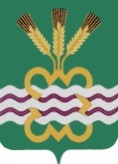 РОССИЙСКАЯ  ФЕДЕРАЦИЯСВЕРДЛОВСКАЯ  ОБЛАСТЬДУМА  КАМЕНСКОГО  ГОРОДСКОГО  ОКРУГА ШЕСТОЙ  СОЗЫВПервое  заседание  РЕШЕНИЕ № 4        29 сентября 2016 года Об утверждении протокола № 3 по избранию председателя ДумыКаменского городского округа шестого созыва	Заслушав председателя счетной комиссии о результатах тайного голосования по избранию председателя Думы Каменского городского округа шестого созыва, руководствуясь Федеральным законом от 6 октября 2003 года № 131–ФЗ «Об общих принципах организации местного самоуправления в Российской Федерации»,  пунктом 5 статьи 22 Устава муниципального образования «Каменский городской округ» и  Регламентом Думы Каменского городского округа, Дума Каменского городского округаР Е Ш И Л А:	1. Утвердить протокол № 3 заседания счетной комиссии по выборам председателя  Думы  Каменского городского округа шестого созыва (Приложение № 1).	2. Избрать председателем Думы Каменского городского округа шестого созыва Чемезова Виталия Ивановича  - депутата от Колчеданского пятимандатного избирательного округа № 3 	3. Настоящее Решение вступает в силу со дня его принятия. 	4. Настоящее Решение опубликовать в газете «Пламя», разместить на официальном сайте муниципального образования «Каменский городской округ» и на официальном сайте Думы муниципального образования «Каменский городской округ».Председатель Думы Каменского городского округа                      В.И. Чемезов                